AUTORIZAȚIE DE MEDIUNr. xxx din xxx.2023Ca  urmare a cererii adresate de  S.C. Lavanda Lola Beauty  S.R.L, cu sediul în municipiul Cluj-Napoca, str. Codrului, nr. 48H, jud. Cluj, înregistrată la APM Cluj  cu numărul 14117 din 16.06. 2023 și a completarilor ulterioare 15583 din 07.07.2023          În  urma  analizării  documentelor  transmise   şi  a   verificării,  in  baza  HG nr. 43/2020 privind organizarea și funcționarea Ministerului Mediului, Apelor și Pădurilor, a HG nr.1000/2012 privind reorganizarea și funcționarea Agenției Naționale pentru Protecția Mediului și a instituțiilor publice aflate în subordinea acesteia, a OUG nr. 195/2005 privind protecția mediului, aprobată cu modificări și completări prin Legea nr. 265/2006, cu modificările şi completările ulterioare, a Ordinului MMDD nr. 1798/2007 pentru aprobarea Procedurii de emitere a autorizației de mediu, cu modificările și completările ulterioare şi a Ordinului nr. 1150/2020 privind aprobarea procedurii de aplicare a vizei anuale a autorizaţiei de mediu şi a autorizaţiei integrate de mediu se emite:                         AUTORIZATIA DE MEDIUTitular: S.C. Lavanda Lola Beauty  S.R.L, pentru funcţionarea:Fabricarea săpunurilor, detergenţilor şi a produselor de întreţinere și Fabricarea parfumurilor şi a produselor cosmetice (de toaletă). Punct de lucru : municipiul Cluj-Napoca, str. Codrului, nr. 48H, jud. Cluj care prevede desfasurarea urmatoarelor activitati (conform cod CAEN): Documentaţia conține: - Fişă de prezentare şi declaraţie întocmită de SC Lavanda Lola Beauty SRL;- Fise tehnice de securitate;- Contract de împrumut de folosință;- Contract de prestări servicii de colectare a deșeurilor municipale pentru utilizatorii non-casnici, seria-Nr. CJL101CJNAE-005785 din 2023 încheiat cu Supercom SA- Contract de colectare deșeuri nr. 4/19.06.2023 încheiat cu Grand Invest SRL- Contract de servicii de colectare, transport, procesare și/sau eliminare finală a deșeurilor industriale nr. 4268/19.06.2023 încheiat cu Jifa SRL- Plan de situație, plan de încadrare în zonă;- Extras de carte funciara nr. 316287 Cluj-Napoca- OP reprezentând tarif obținere autorizaţie de mediu: 500 lei;- anunț ziar – mediatizare solicitare Autorizație de Mediuşi următoarele acte de reglementare emise de alte autorităţi: Certificat de Înregistrare- emis de  ORC Cluj, CUI 40055315,  J12/4837/2018Certificat constatator nr. 94700 din 19.06.2023 emis de ORC Cluj NapocaPrezenta autorizație se emite cu următoarele condiții impuse:- se vor respecta prevederile O.U.G. nr. 195/2005 privind protecţia mediului, aprobată cu modificări şi completări prin Legea nr. 265/2006, cu modificările şi completările ulterioare şi Ord. M.M.D.D. nr. 1798/2007, cu modificările şi completările ulterioare, titularul de activitate fiind direct răspunzător în caz de prejudiciere a ambientului, a stării de sănătate şi confort a populaţiei datorate activităţii obiectivului.I. luarea tuturor măsurilor: - de prevenire eficientă a poluării şi evitarea oricărui risc de poluare; - care să asigure că nici o poluare importantă nu va fi cauzată;- de evitare a producerii de deşeuri şi, în cazul în care aceasta nu poate fi evitată, valorificarea lor, iar în caz de imposibilitate tehnică şi economică, luarea măsurilor pentru neutralizarea şi eliminarea acestora, evitându-se sau reducându-se impactul asupra mediului - de utilizare eficientă a energiei;- de menţinere în stare de funcţionare a mijloacelor existente de prevenire şi stingere a incendiilor;- de  respectare a ordinii, curăţeniei şi liniştii publice în perimetrul obiectivului;- de asigurare a unui stoc minim de materiale şi mijloace pentru intervenţie în caz de accidente; II. pentru desfăşurarea activităţii autorizate: - Producătorii de deșeuri nepericuloase, unitățile și întreprinderile prevăzute la art. 34, producătorii de deșeuri periculoase și unitățile și întreprinderile care colectează sau transportă deșeuri periculoase, nepericuloase cu titlu profesional ori acționează în calitate de comercianți și de brokeri de deșeuri periculoase și nepericuloase țin o evidență cronologică lunară, o publică în format tabelar și o pun la dispoziția agenției județene pentru protecția mediului electronic în sistemul pus la dispoziție de ANPM, până la 15 martie anul următor raportării, precum și la cerere autorităților competente de control" conform OUG 92/2021 privind regimul deșeurilor, cu modificările și completările ulterioare,  Art. 48. - (1)- titularul activității are obligația solicitării de la furnizor și deținerii pe amplasament a fișelor tehnice de siguranță pentru toate substanțele și preparatele chimice periculoase deținute și utilizate, editate în limba română, conform Regulamentului CE 1907/2006 REACH privind înregistrarea, evaluarea, autorizarea și restricționarea substanțelor chimice;- luarea tuturor măsurilor necesare pentru protecția mediului înconjurător, a sănătății populației și pentru asigurarea securității la locul de muncă prin aplicarea prevederilor fișelor tehnice de securitate ale substanțelor sau preparate periculoase deținute pe amplasament; 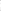 - respectarea regulamentelor de exploatare şi întreţinere a instalaţiilor din dotare - interzicerea evacuării oricărei substanţe sau materii care polueazǎ mediul în apele de suprafaţǎ sau canalele de scurgere a apei pluviale de pe amplasament sau din afara acestuia;- aprovizionarea cu materii prime şi materiale auxiliare se va face astfel încît să nu se creeze stocuri care prin depreciere să ducă la formarea de deşeuri; toate materiile prime şi materialele auxiliare vor fi recepţionate, manipulate şi depozitate conform normelor specifice fiecărui material, fişelor tehnice de securitate, unde este cazul, în condiţii de siguranţă pentru personal şi mediu;- colectarea separată şi controlată a deşeurilor pe categorii, valorificarea celor reciclabile şi eliminarea celor nerecuperabile prin firme specializate şi autorizate, conf. OUG nr. 92/2021  privind regimul deșeurilor cu modificarile și completările ulterioare;- persoanele juridice ce exercită o activitate comercială sau industrială, pentru care  autoritatea competentă pentru proteția mediului a emis o autorizație de mediu/autorizație integrată de mediu, având în vedere rezultatele unui audit de deșeuri, este obligată să întocmească și să implementeze un program de prevenire și reducere a cantităților de deșeuri generate din activitatea proprie sau, după caz, de la orice produs fabricat, inclusiv măsuri care respecta un anumit design al produselor, și să adopte măsuri de reducere a periculozității deșeurilor;- stocarea temporară a deşeurilor pe amplasament este permisă doar pentru maxim 1 an (pentru deşeurile care urmează a fi eliminate) şi maxim 3 ani (pentru deşeurile care urmează a fi tratate sau valorificate);- menţinerea în stare de curăţenie a spaţiului din incintă, fără depozitări necontrolate de deşeuri;- interzicerea depozitării definitive şi/sau a incinerării oricărui tip de deşeu în incinta obiectivului; - luarea tuturor măsurilor necesare pentru protecţia mediului înconjurător, a sănătăţii populaţiei şi pentru asigurarea securităţii la locul de muncă prin aplicarea prevederilor fişelor tehnice de securitate ale substanţelor sau preparatelor periculoase utilizate pe amplasament;- se interzice depozitarea, evacuarea pe sol sau în cursuri de apă a oricăror materii sau reziduuri poluatoare ce pot afecta direct sau indirect calitatea acestora;- codificarea deșeurilor se va face conform Deciziei Comisiei 2014/955/UE a Comisiei din 18 decembrie 2014 de modificare a Deciziei nr. 2000/532/CE de stabilire a unei liste de deșeuri în temeiul Directivei 2008/98/CE a Parlamentului European și a Consiliului;- colectarea separată și controlată a deșeurilor pe categorii, valorificarea celor reciclabile și eliminarea celor nerecuperabile doar prin firme specializate și autorizate, pe bază de contracte încheiate cu aceștia, conform OUG nr. 92/2021 privind regimul deșeurilor;- asigurarea cǎ toate operaţiunile de pe amplasament vor fi realizate în aşa manierǎ încît sǎ nu determine deteriorarea sau perturbarea semnificativǎ a zonelor de agrement, recreaţionale sau de locuit din vecinătatea amplasamentului;- încadrarea nivelului de zgomot în limitele  prevăzute de SR 10009/2017 -  respectarea ordinii, curăţeniei şi liniştii publice în perimetrul obiectivului;- în cazul producerii unui prejudiciu, titularul activității suportă costul pentru repararea prejudiciului și înlătură urmările produse de acesta, restabilind condițiile anterioare producerii prejudiciului, potrivit principiului „poluatorul plătește”;- obţinerea/actualizarea tuturor autorizaţiilor/avizelor necesare funcţionării obiectivului;- se vor respecta condiţiile prevăzute de Ordonanţa nr. 21/2002, modificată şi completată cu Legea nr. 515/2002 privind gospodărirea localităţilor urbane şi rurale;  - reînnoirea tuturor autorizaţiilor şi avizelor care îşi pierd valabilitatea, emise de alte autorităţi, luate în considerare la emiterea prezentei autorizaţii;  - autorizaţia de mediu se suspendă pentru nerespectarea prevederilor acesteia, conform art. 17, alin. (3) al O.U.G. nr. 195/2005 privind protecţia mediului, aprobată prin Legea nr. 265/2006, cu modificările şi completările ulterioareTitularul de activitate este obligat să respecte în integralitate prevederile următoarelor acte normative:- OUG nr. 195/2005 privind protecţia mediului aprobată prin Legea nr. 265/2006 cu toate modificările şi completările ulterioare;- Legea nr. 219/2019 pentru modificarea și completarea art. 16 din Ordonanța de urgență a Guvernului nr. 195/2005 privind protecția mediului;- Ord. nr. 1150/2020 privind aprobarea procedurii de aplicare a vizei anuale a autorizaţiei de mediu şi a autorizaţiei integrate de mediu, cu modificările și completările ulterioare;  - HG nr. 856/2002 privind introducerea evidenţei gestiunii deşeurilor şi pentru aprobarea listei cuprinzând deşeurile, inclusiv deşeurile periculoase, cu toate modificările şi completările ulterioare; - Decizia Comisiei 2014/955/UE din 18 decembrie 2014 de modificare a Deciziei 2000/532/CE de stabilire a unei liste de deşeuri în temeiul Directivei 2008/98/CE a Parlamentului European şi a Consiliului;- OUG nr. 92/2021 privind regimul deşeurilor cu modificarile și completarile ulterioare; - Legea nr. 249/2015 privind modalitatea de gestionare a ambalajelor şi a deşeurilor de ambalaje, cu toate modificǎrile şi completǎrile ulterioare;- Ordinul nr. 794/2012 privind procedura de raportare a datelor referitoare la ambalaje şi deşeuri din ambalaje;- OUG nr. 74/2018 pentru modificarea și completarea Legii nr. 249/2015 privind modalitatea de gestionare a ambalajelor și a deșeurilor de ambalaje și a O.U.G. nr. 196/2005 privind Fondul pentru mediu, modificată și completată prin Legea nr. 31/2019;- OMS 119/2014 pentru aprobarea Normelor de igienă şi sănătate publică privind mediul de viaţă al populaţiei, cu modificările și completările ulterioare;  - OUG nr. 196/2005 privind Fondul pentru mediu, aprobată prin Legea nr. 105/2006, cu toate modificǎrile şi completǎrile ulterioare;- Ordinul nr. 591/2017 pentru aprobarea modelului şi conţinutului formularului “Declaraţie privind obligaţiile la Fondul pentru Mediu” şi a instrucţiunilor de completare şi depunere a acestuia, modificat şi completat de Ordinul nr. 520/2019; - Ord. nr. 578/2006 al MMGA pentru aprobarea Metodologiei de calcul al contribuţiilor şi taxelor datorate la Fondul pentru mediu, cu toate modificǎrile şi completǎrile ulterioare;- O.U.G. nr. 68/2007 privind răspunderea de mediu, cu referire la prevenirea şi repararea prejudiciului asupra mediului, aprobată prin Legea nr. 19/2008, modificată şi completată prin O.U.G. nr. 15/2009 modificată şi aprobată prin Legea 249/2013 şi care transpune prevederile Directivei Parlamentului European şi a Consiliului 2004/35/CE din 21 aprilie 2004 privindrăspunderea pentru mediul înconjurător în legătură cu prevenirea şi repararea daunelor aduse mediului, modificată şi aprobată prin  Legea 249/2013; - Ordonanţa nr. 21/2002, modificată şi completată cu Legea nr. 515/2002, privind gospodărirea localităţilor urbane şi rurale;În situația modificării actelor normative menționate în prezenta autorizație, titularul are obligația să se supună prevederilor noilor acte normative intrate în vigoare, ce modifică, completează sau abrogă actele normative vechi.Titularul autorizaţiei are următoarele obligaţii: - să respecte  prevederile legale din domeniul protecţiei mediului;- să notifice Agenţiei pentru Protecţia Mediului Cluj orice incident cu potenţial de contaminare a apelor de suprafaţă şi subterane sau care poate reprezenta o ameninţare de mediu pentru aer, sol sau subsol; - să asiste şi să pună la dispoziţia reprezentanţilor Agenţiei pentru Protecţia Mediului Cluj toate datele necesare pentru desfăşurarea controlului conformării activităţii cu prevederile prezentei autorizaţii, pentru prelevarea de probe şi/sau culegerea oricăror informaţii privind respectarea prevederilor autorizaţiei;- să notifice Agenţia pentru Protecţia Mediului Cluj dacă intervin elemente noi, necunoscute la data emiterii autorizaţiei de mediu, precum şi asupra oricăror modificări ale condiţiilor care au stat la baza emiterii autorizatiei de mediu, înainte de realizarea modificării; titularului autorizaţiei, îi revine obligaţia de a nu desfăşura activităţi sau de a nu realiza proiecte, planuri ori programe care ar rezulta în urma modificărilor care fac obiectul notificării, până la adoptarea unei decizii a autorităţii de mediu competente; - să solicite revizuirea autorizaţiei de mediu la modificări în structura şi/sau profilul de activitate;                                                                                                                                                                                                  - să solicite şi să obţină acordul de mediu pentru orice proiect de investiţii noi, ori de modificare a celor existente, aferente activităţilor cu impact asupra mediului;- să notifice Agenţia pentru Protecţia Mediului Cluj dacă urmează să deruleze sau să fie supus unei proceduri de vânzare a pachetului majoritar de acţiuni, vânzare de active, fuziune, divizare, concesionare ori în alte situaţii care implică schimbarea titularului activităţii, precum şi în caz de dizolvare urmată de lichidare, lichidare, faliment, încetarea activităţii, conform legii în vederea stabilirii obligaţiilor de mediu, conform art. 10 din OUG nr. 195/2005 privind protecţia mediului, adoptată prin Legea nr. 265/2006, cu modificarile si completarile ulterioare; - titularul de activitate are obligaţia de a se conforma oricăror modificări survenite în legislaţia de mediu, pe perioada de valabilitate a autorizaţiei;- să solicite în fiecare an şi să obţină viza anuală a autorizaţiei de mediu, conform Legii nr. 219/2019 pentru modificarea și completarea art. 16 din Ordonanța de urgență a Guvernului nr. 195/2005 privind protecția mediului şi conform anexei la Ordin nr. 1150 din 27 mai 2020 privind aprobarea Procedurii de aplicare a vizei anuale a autorizaţiei de mediu şi autorizaţiei integrate de mediu, art. 5 alin. (4) cu „maximum 90 de zile şi de minimum 60 de zile înainte de ziua şi luna corespunzătoare zilei şi lunii în care a fost emisă autorizaţia pe care acesta o deţine”;Nerespectarea prevederilor prezentei autorizații de mediu se sancţionează conform prevederilor legale în vigoare.Litigiile generate de emiterea, revizuirea, suspendarea sau anularea prezentei autorizații se soluționează de instanțele de contencios administrativ competente, potrivit Legii contenciosului administrativ nr. 554/2004, modificată și completată prin Legea nr. 262/2007.Răspunderea pentru corectitudinea informațiilor puse la dispoziția autorității competente pentru protecția mediului și a publicului revine în întregime titularului activității.Prezenta autorizație de mediu își păstrează valabilitatea pe toată perioada în care beneficiarul acesteia obține viza anuală  conform Legii nr. 219/15.11.2019 și a Ordinului  1150/27.05.2020, pentru modificarea și completarea OUG nr. 195/2005 privind protecția mediului.  Activitatea autorizatăFabricarea săpunurilor, detergenților, produselor de întreținere, a parfumurilor şi a produselor cosmetice (de toaletă)Dotări (instalații, utilaje, mijloace de transport utilizate în activitate) Sc Lavanda Lola Beauty SRL își desfășoară activitatea pe o suprafață de 56 mp închiriată.  Bilanț teritorial al imobilului este următorul:   Utilaje si echipamente:În vederea desfăsurării activitătii complete, S.C. Lavanda Lola Beauty  S.R.L dispune de următoarele aparate/instalatii:Mijloace de transport: 1 autoturismMateriile prime, auxiliare, combustibilii și ambalajele folosite – mod de depozitare, cantități3.Utilităţi - apă, canalizare, energie (surse, cantităţi, volume):4. Descrierea principalelor faze ale procesului tehnologic sau a activităţii: Procesul tehnologic cuprinde urmatoarele etape:aprovizionarea cu materiei prime și materii auxiliare introducerea materiilor prime în cantitățile prevpzute de rețete la malaxat încălzirea amestecului de materii primeomogenizarerăcirea treptată a amesteculuiambalarea comercializarea4.1. Poziționarea amplasamentului pe care se desfășoară activitatea, în interiorul ariilor naturale protejate ( tip arie, cod arie protejata) – nu este cazul5.Produsele şi subprodusele obţinute - cantităţi, destinaţie:6.Datele referitoare la centrala termica proprie -  dotare,  combustibili utilizaţi (compoziţie, cantităţi), producţie  7.Alte date specifice activitatii: (cod-uri CAEN care se desfasoara pe amplasament, dar nu intra pe procedura de autorizare) Programul de funcţionare -   4 ore/zi, 5 zile/săptămână, 260 de zile / an.II. INSTALATIILE, MĂSURILE ŞI CONDIŢIILE DE PROTECŢIA MEDIULUI  1.Staţiile şi instalaţiile pentru reţinerea, evacuarea şi dispersia poluanţilor in mediu din dotare (pe factori de mediu): AER: Alte surse de poluare - Nu este cazulAPĂ: - Nu este cazulSOL:- Activitatea se desfășoară în spațiu de producție cu fundație din beton2.Alte amenajări speciale, dotări şi măsuri pentru protecţia mediului:- recipienți adecvați pentru colectarea selectivă a deșeurilor3.Concentrațiile  și  debitele  masice  de  poluanţi, nivelul  de  zgomot,  de  radiaţii, admise  la evacuarea  în  mediu,  depăşiri  permise  şi  în  ce  condiţii :APA	Pentru apele uzate menajere evacuate in canalizare se vor respecta prevederile din Normativului NTPA 002 privind condițiile de evacuare a apelor uzate în rețelele de canalizare ale localităților, aprobată de HG 188/2002, modificată și completată cu HG nr. 352/2005 pentru aprobarea unor norme privind condițiile de descărcare în mediu acvatic a apelor uzate, modificată și completată cu HG 210/2007;AERActivitatea desfăşurată pe amplasament va respecta: prevederile Legii  nr. 104/2011 privind calitatea aerului înconjurător, cu completările și modificările ulterioare, pentru indicatorii de calitate a aerului specifici activităţii;prevederile conform STAS 12574/1987, OUG nr. 243/2000 privind calitatea aerului înconjurător aprobată prin Legea 655/2001, modificată și completată cu OUG nr. 12/2007, Ord. 592/2002 cu completările ulterioare.SOL- Conform Ordinului nr. 756/1997 pentru aprobarea Reglementării privind evaluarea poluării mediului, modificat prin Legea nr. 104/2011;ZGOMOT- Conform SR 100092017 și conform Ordinului nr. 119/2014 pentru aprobarea normelor de igienă și sănătate publică privind mediul de viață al populației; emisiile de zgomot provenite din activitate nu trebuie să genereze nici un element de zgomot perturbator continuu sau intermitent la nici o locație sensibilă;Alte condiții de funcționare decât cele normale:În cazul condițiilor planificate de funcționare altele decît cele normale (porniri/opriri), titularul are obligația limitării timpului de operare în aceste condiții.În cazul unor situații neplanificate (de ex. accidente, oprirea alimentării cu energie, combustibil, disfuncționalități ale sistemelor de colectare/tratare şi evacuare a emisiilor, etc.) titularul are obligația opririi în cel mai scurt timp posibil din punct de vedere tehnologic a instalației generatoare de emisii.Titularul are obligația să ia toate măsurile ca în aceste condiții de funcționare emisiile din instalație să nu genereze deteriorarea calității aerului.III. MONITORIZAREA MEDIULUI  1. Indicatorii fizico-chimici, bacteriologici şi biologici emisi, emisii de poluanţi, frecvenţa, modul de valorificare a rezultatelor:Monitorizarea aerului: Nu este cazul.Monitorizarea apei: Nu este cazul.Monitorizarea apei subterane: Nu este cazul.Monitorizarea solului: Nu este cazul.Monitorizarea zgomotului: Nu este cazul.2.Datele ce vor fi raportate  autorităţii  teritoriale  pentru  protecţia  mediului şi periodicitatea se regăsesc la capitolul VII, în tabelul care centralizează toate obligațiile de raportare ale titularului.IV. Modul  de  gospodărire  a  deşeurilor  şi  a  ambalajelor1.Deşeurile   produse  ( tipuri, compoziție, cantități ):2.Deșeurile colectate  (tipuri, compozitie, cantitati, frecventa): - nu este cazulDeşeuri de echipamente electrice şi electronice colectate – nu este cazulDeşeuri de baterii şi acumulatori colectate – nu este cazul3.Deşeurile stocate  temporar  ( tipuri, compozitie, cantitati,  mod de stocare ): - Nu este cazul 4. Deșeuri tratate ( valorificate/eliminate ): - nu este cazul5.Modul de  transport  al   deşeurilor  şi  măsurile  pentru  protecţia  mediului:- deşeurile menajere  sunt preluate de firmă de salubritate cu maşini speciale din dotare;    - deșeurile de ambalaje care conțin reziduuri sau sunt contaminate cu substanțe periculoase sunt eliminate prin firme specializate autorizate;      - Transportul tuturor deșeurilor colectare se face cu respectarea cerințelor de transport stabilite de H.G. nr. 1061/2008 privind transportul deșeurilor periculoase și nepericuloase pe teritoriul Romaniei; 6.Mod   de  eliminare ( depozitare  definitivă, incinerare ): - conform legislației în vigoare7.  Monitorizarea   gestiunii  deşeurilor :- se va ţine o evidenţă a deşeurilor (tipuri, cantităţi, sortarea şi valorificarea prin unităţi specializate a celor reciclabile) conform legislaţiei în vigoare 8. Ambalajele folosite - tipuri  şi cantitǎţi: 9. Modul de  gospodărire  a  ambalajelor  ( valorificate ) :- conform Legii nr. 249/2015 privind modalitatea de gestionare a ambalajelor şi a deşeurilor de ambalaje, completată şi modificată prin OUG nr. 38/2016 şi OU nr. 5/2019;V. Modul  de  gospodărire  a  substanţelor  şi  preparatelor  periculoaseSubstanţele şi preparatele periculoase produse sau folosite ori comercializate / transportate (categorii, cantităţi ):2.Modul de gospodarire: toate substanţele şi preparatele chimice utilizate se gestionează (depozitare, comercializare, utilizare) în conformitate cu prevederile Legii nr. 360/2003 (r1) privind regimul substanţelor şi preparatelor chimice periculoase ambalare: - ambalajele originale, etichetate corespunzător cu semne caracteristice care avertizează că preparatele sunt toxice, inflamabile, nocive, periculoase; substanțele periculoase trebuie să fie ambalate astfel încât să împiedice orice pierdere de conținut prin manipulare, transport și depozitare;transport: - cu mijloace de transport rutiere, autorizate pentru mărfuri periculoase ale furnizorilor;depozitare: - substanțele și preparatele periculoase sunt păstrate în ambalajele originale, în încăperi separate, închise ermetic, în spații bine ventilate, separate pe clase de substanțe, departe de surse de căldură sau care produc scântei, departe de umezeală, lumină și materiale incompatibile;folosire/comercializare: - se vor lua toate măsurile necesare pentru protecția mediului înconjurător, a sănătății pentru asigurarea securității la locul de muncă prin solicitarea către producătorul/importatorul/ distribuitorul de substanțe sau preparate periculoase a fișei tehnice de securitate.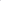 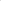 3.Modul de gospodarire a ambalajelor folosite sau rezultate de la substantele si preparatele  periculoase: - nu este cazul4.Instalatiile, amenajarile, dotarile  si masurile  pentru protectia  factorilor de mediu si pentru  interventie in caz de accident: 	Instalația nu intră sub incidența Directivei SEVESO la limita superiară a cantităților relevante de substanțe periculoase (cu Raport de Securitate și cu Politica de Prevenire a Accidentelor Majore)	Instalații de stocare a substanțelor periculoase – Nu este cazul	Pericole și consecințe ale accidentelor majore identificate – Nu este cazul	Sisteme de siguranță existente – Nu este cazulMonitorizarea  gospodǎririi  substanţelor  şi preparatelor  periculoase:  __- se va ţine evidenţa strictă - cantităţi, caracteristici, mijloace de asigurare - a substanţelor şi preparatelor periculoase, inclusiv a recipienţilor şi ambalajelor, conform OUG 195/2005, privind protecţia mediului, aprobată cu modificări și completări prin Legea 265/2006, modificată şi completatăprin OUG nr. 57/2007 și OUG nr. 114/2007.VI. Programul de conformare - măsuri pentru reducerea efectelor prezente și viitoare ale activităților - nu este cazul;VII. Datele ce vor fi raportate autorității pentru protecția mediului și periodicitatea__- datele solicitate ȋn prezenta autorizaţie şi/sau datele solicitate de reprezentanţii A.P.M. Cluj; __- poluări accidentale, elemente care ar putea afecta negativ starea mediului în zonă – imediat la Dispecerat APM Cluj program permanent tel 0766868594;__- raportarea anuală la APM Cluj a programului de prevenire și reducere a cantităților de deșeuri generate din activitatea proprie, conform art. 44 și Anexei  nr. 8 din OUG 92/2021 privind regimul deșeurilor, cu modificările și completările ulterioare, până la data de 15 martie a anului în curs pentru anul precedent, electronic, în sistemul pus la dispoziție de ANPM;__- raportare anuală la APM Cluj a evidenței gestiunii deșeurilor conform art. 48 (1) din OUG 92/2021  privind regimul deşeurilor, până la data de 15 martie a anului în curs pentru anul precedent, în format de hârtie și electronic în sistemul pus la dispoziție de APM;__- raportare anuală la APM Cluj, conform Ordinului nr. 794/2012 privind procedura de raportare a datelor referitoare la ambalaje şi deşeuri de ambalaje, până la data de 25 februarie pentru anul precedent;__- raportarea anuală la solicitarea APM Cluj a substanțelor chimice și preparatelor vehiculate în cantități de cel puțin 1 tonă/an, pentru realizarea inventarului anual, în vederea aplicării Regulamentului (CE) nr. 1907/2006 (REACH)__- cantitățile de deșeuri colectate se vor raporta în chestionarul PRODDESPrezenta autorizație de mediu conține (15) pagini și a fost eliberată în 3 exemplare.DIRECTOR  EXECUTIV,Adina SOCACIUȘEF SERVICIU AAA,                                                                              Întocmit,Ing. Anca CÎMPEAN                                                                      cons. Luisa Nicoleta OPREA                                                   Cod CAEN Rev.2Denumire activitate CAEN Rev. 2Cod CAEN Rev.1Denumire activitate CAEN Rev.12041Fabricarea săpunurilor, detergenţilor şi a produselor de întreţinere2451Fabricarea săpunurilor, detergenților și a produselor de întreținere2042Fabricarea parfumurilor şi a produselor cosmetice (de toaletă)2452Fabricarea parfumirilor și a produselor cosmetice (de toaletă)Cod CAEN Rev.2Denumire activitate CAEN Rev. 2Cod CAEN Rev.1Denumire activitate CAEN Rev.12041Fabricarea săpunurilor, detergenţilor şi a produselor de întreţinere2451Fabricarea săpunurilor, detergenților și a produselor de întreținere2042Fabricarea parfumurilor şi a produselor cosmetice (de toaletă)2452Fabricarea parfumirilor și a produselor cosmetice (de toaletă)Nr. Crt.AmplasareSuprafete (mp)Destinatie1Hol acces2Depozitare materie primă si produs finit2Vestiar2Personal angajat3Grup sanitar2Personal angajat4Zonă birou1Personal administrativ5Spatiu depozitare8Zonă depozitare materie prima si produs finit6Zonă producție41Producție7Suprafață totală56Nr. Crt.Tip utilaj/dotareBucataUtilizare/activitate1Mese de lucru din inox4Producție2Mașină de spălat vase1Producție3Carucioare de inox2Producție4Chiuveta1Producție5Separator de grăsimi1Producție6Aragaz cu 4 ochiuri1Producție7Plită electrica1Producție8Aparat de aer conditionat1Incălzire/răcire spațiu9Centrala termică1Incălzire spațiu10Frigider1Producție11Mixer Profesional1Producție12Cântar digital3 Producție13Dulapuri depozitare4Producție14Mixer de mână1ProducțieTipDenumireIncadrareCantitateUM/lunăDestinatie/ UtilizareMod DepozitarePericulozitateGrăsimiUnt de cacaoMaterii prime12KgProducțieIn depozitNepericulosGrăsimiUnt de sheaMaterii prime13KgProducțieIn depozitNepericulosUleiuriUlei de măslineMaterii prime20KgProducțieIn depozitNepericulosUleiuriUlei de arganMaterii prime20KgProducțieIn depozitNepericulosUleiuriUlei de gălbeneleMaterii prime10KgProducțieIn depozitNepericulosUleiuriUlei de ricinMaterii prime10KgProducțieIn depozitNepericulosSubstanțăHidroxid de potasiuMaterii prime10KgProducțieIn depozitPericulosSurfactanțiBetaina 30%Materii prime5KgProducțieIn depozitPericulosSurfactanțiLauryl glucosideMaterii prime5KgProducțieIn depozitPericulosSurfactanțiDecyl glucosideMaterii prime5KgProducțieIn depozitPericulosAmestecuriDetergențiMaterii prime0,5KgCurățenieIn depozitPericulosAmestecuriDezinfectanțiMaterii prime0,5KgCurățenieIn depozitPericulosAlcoolAlcoolMaterii prime20KgProducțieIn depozitPericulosActiveAcid hialuronicMaterii prime0,5KgProducțieIn depozitNepericulosActiveVitamina EMaterii prime0,3KgProducțieIn depozitNepericulosActiveUreeMaterii prime0,2KgProducțieIn depozitNepericulosApăApă distilatăMaterii prime0,2KgProducțieIn depozitNepericulosCombustibilMotorinăMaterie primă150lActivitatePompaPericulosTip utilitateDescriereCantitateUMEnergieEnergia electrica este asigurata prin intermediul  retelei locale pe baza de contract de inchiriere spatiu.150kWh/ lunaApaAlimentarea cu apă potabila și evacuare ape uzate, este asigurata prin contractul de inchiriere spatiu.5mc / lunaGazEnergia termică este aigurată prin intermediul retelei locale pe baza de contract de inchiriere spatiu.50mc/ lunaTip produs/ subprodusDenumire produs/ subprodusCantitate/ LunaUMDestinațieCosmeticeCreme, seruri, unturi, Balsam, 800Buc/lunăCliențiSapun Sapun solid400Buc/lunăCliențiSampoane, gel de dus, sapun lichidGel de dusSampon, Balsam, MascaSapun lichid300Buc/lunăCliențiIgienizant de mainiIgienizant30Buc/lunăCliențiTip combustibilCombustibilCantitateUMTipul centraleiPuterea nominala a centraleiAlte gazeGaz metan600mcCentrala cu tiraj fortat24KWCod CAEN Rev.2Denumire activitate CAEN Rev.21032Fabricarea sucurilor de fructe şi legume1083Prelucrarea ceaiului şi cafeleiCod CAEN Rev.2Denumire coşÎnălțime (m)Diametru bază (m)Diametru vârf (m)PoluantEchipament depoluareEficiență (%)X Stereo70Y Stereo700142Coș de evacuare gaze arse pentru centralele termiceH = 80 cmΦ = 10 cmH = 80 cmΦ = 10 cmH = 80 cmΦ = 10 cmpulberi-max 5 mg/Nmc0142Coș de evacuare gaze arse pentru centralele termiceH = 80 cmΦ = 10 cmH = 80 cmΦ = 10 cmH = 80 cmΦ = 10 cmMonoxid de carbon-max 100 mg/Nmc0142Coș de evacuare gaze arse pentru centralele termiceH = 80 cmΦ = 10 cmH = 80 cmΦ = 10 cmH = 80 cmΦ = 10 cmOxizi de sulf-max .35mg/Nmc0142Coș de evacuare gaze arse pentru centralele termiceH = 80 cmΦ = 10 cmH = 80 cmΦ = 10 cmH = 80 cmΦ = 10 cmOxizi de azot-max 350mg/NmcCod deșeuDenumire deșeuSursă generatoareCantitateUMOperatiune valorificare / eliminareCod OperatiuneDenumire operațiune20 03 01Deșeuri minicipale amestecateActivitate50Kg/lunaValorificareR12Schimb de deșeuri ăn vederea efectuarii oricprei dintre operațiile numerotate de la R1 la R1115 01 01Deșeu ambalaj hartie/cartonActivitate20Kg/lunaValorificareR12Schimb de deșeuri ăn vederea efectuarii oricprei dintre operațiile numerotate de la R1 la R1115 01 02Deșeu ambalaje de mase plasticeActivitate15Kg/lunaValorificareR12Schimb de deșeuri ăn vederea efectuarii oricprei dintre operațiile numerotate de la R1 la R1115 01 07Deșeu ambalaj de sticlăActivitate1Kg/lunaValorificareR12Schimb de deșeuri ăn vederea efectuarii oricprei dintre operațiile numerotate de la R1 la R1115 01 10*Ambalaje care conțin reziduuri sau sunt contaminate cu substanțe periculoaseActivitate3Kg/lunăValorificareR12Schimb de deșeuri ăn vederea efectuarii oricprei dintre operațiile numerotate de la R1 la R1119 08 09Deșeuri grasimi din separatorul de grăsimiActivitate1Kg/lunăValorificareR12Schimb de deșeuri ăn vederea efectuarii oricprei dintre operațiile numerotate de la R1 la R11Tip ambalajCantitateU.MSticlă2Kg/lunaPlastic20Kg/lunaHârtie/Carton3Kg/lunaTipSubstanta chimica periculoasa/ Categorie de amestecCantitateUMFraza de pericolAmestecuriCocamidoPropyl Betaina1Kg/lunaH315 AmestecuriBetaina 30%10Kg/lunaH412, H318AmestecuriDecyl glucoside3Kg/lunaH318AmestecuriLauryl glucoside2Kg/lunaH 315Substanță periculoasăHidroxid de sodiu10Kg/lunaH314, H290, H319 AmestecuriAlcool izopropilic20Kg/lunaH225, H319, H336 AmestecuriDetergent0,5Kg/lunaH318 AmestecuriDezinfectanți0,5Kg/lunaH225, H319, H335Nr. Crt.Denumire raportFrecvență de raportarePerioada depunerii raportuluiAcces aplicații SIM1Statistica deşeurilor: Chestionar 4: PRODDES - completat de producătorii de deşeuri.anual1 ianuarie - 15 martieChestionar 4: PRODDES – completat de producătorii de deşeuri.2Deşeuri Ambalaje: Anexa 1: Producători şi importatori de ambalaje de desfacere, de produse ambalate, supraambalatori de produse ambalateanual1 februarie - 25 februarieAnexa 1 - Producători şi importatori de ambalaje de desfacere, de produse ambalate, supraambalatori de produse ambalate3Substanțe chimice periculoase – Importator/producție/utilizare substanțe/amestecuri periculoase și articole cu substanțe restricționateanual1 februarie - 15 iunieSubstanțe chimice periculoase